Department of Medicine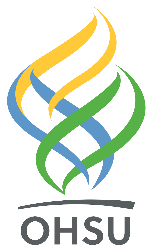 Internal Medicine ResidencyRequest for Scholarly LeavePlease fill out and submit this form to Dena Dowhaniuk (dowhaniu@ohsu.edu).  In addition, please include the following:Your research abstractA copy of the official abstract acceptanceA meeting brochureName:  E-mail Address: Street Address:  City:  State:  ZIP Code: Meeting Name: Meeting Location: Presentation Date: Faculty Mentor: Additional Comments: 